	В соответствии с Областным законом Ленинградской области от 26 октября 2005 г. № 89-оз «О порядке ведения органами местного самоуправления Ленинградской области учета граждан в качестве нуждающихся в жилых помещениях», местная администрация МО Русско-Высоцкое сельское поселениеПОСТАНОВЛЯЕТ:Утвердить список граждан, состоящих на учете в качестве нуждающихся в жилых помещениях, предоставляемых по договорам социального найма в муниципальном образовании Русско-Высоцкое сельское поселение по состоянию на 01.01.2018 года в общем количестве 28 семей, согласно приложению.Настоящее постановление вступает в силу со дня опубликования (обнародования).  Опубликовать постановление на официальном сайте МО Русско-Высоцкое сельское поселение по адресу в сети Интернет: www.russko-vys.ru. Глава МО Русско-Высоцкоесельское поселение					                                                          Л.И. Волкова УтвержденПостановлением местной администрации МО Русско-Высоцкое сельское поселениеот «28» апреля 2018 года № 30(приложение)                                                                              СПИСОК                           очередников, стоящих на учете по улучшению жилищных условий                              в местной администрации  МО Русско-Высоцкое сельское поселение                                                                          на 01.01.2018 года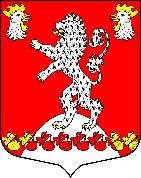 Местная администрация МО Русско-Высоцкое сельское поселение                                       МО Ломоносовский муниципальный район Ленинградской областиПОСТАНОВЛЕНИЕМестная администрация МО Русско-Высоцкое сельское поселение                                       МО Ломоносовский муниципальный район Ленинградской областиПОСТАНОВЛЕНИЕМестная администрация МО Русско-Высоцкое сельское поселение                                       МО Ломоносовский муниципальный район Ленинградской областиПОСТАНОВЛЕНИЕ№ 30от 28.04.2018 года28.04.2018 годас. Русско-Высоцкое№ 30Об утверждении списка учета граждан, состоящих на учете в качестве нуждающихся в жилых помещениях, предоставляемых по договорам социального найма в муниципальном образовании Русско-Высоцкое сельское поселение по состоянию на 01.01.2018 годаОб утверждении списка учета граждан, состоящих на учете в качестве нуждающихся в жилых помещениях, предоставляемых по договорам социального найма в муниципальном образовании Русско-Высоцкое сельское поселение по состоянию на 01.01.2018 годаОб утверждении списка учета граждан, состоящих на учете в качестве нуждающихся в жилых помещениях, предоставляемых по договорам социального найма в муниципальном образовании Русско-Высоцкое сельское поселение по состоянию на 01.01.2018 годаОб утверждении списка учета граждан, состоящих на учете в качестве нуждающихся в жилых помещениях, предоставляемых по договорам социального найма в муниципальном образовании Русско-Высоцкое сельское поселение по состоянию на 01.01.2018 года№ 30№№п/пФИОсоставсемьи(чел)дата постановки на учет и № очередиОрган местного самоуправления, в котором гражданин состоит на учете№№п/пФИОсоставсемьи(чел)дата постановки на учет и № очередиОрган местного самоуправления, в котором гражданин состоит на учете1Высоцкая Валентина Михайловна201.04.2007№ 1МО Русско-Высоцкое сельское поселение Ломоносовский р-н2Кабанов Степан Васильевич301.04.2007№ 2МО Русско-Высоцкое сельское поселение Ломоносовский р-нКечина Мария Семеновна101.04.2007№ 3МО Русско-Высоцкое сельское поселение Ломоносовский р-нЛайло Галина Георгиевна801.04.2007№ 4МО Русско-Высоцкое сельское поселение Ломоносовский р-нСеменова Оксана Николаевна201.04.2007№ 5МО Русско-Высоцкое сельское поселение Ломоносовский р-нАрсентьева Ирина Александровна801.04.2007№ 6МО Русско-Высоцкое сельское поселение Ломоносовский р-нНалимов Михаил Цезаревич601.04.2007№ 7МО Русско-Высоцкое сельское поселение Ломоносовский р-нПавлюченков Михаил Васильевич411.11.2008№ 8МО Русско-Высоцкое сельское поселение Ломоносовский р-нМурадова Мадина Магометовна222.03.2009№ 9МО Русско-Высоцкое сельское поселение Ломоносовский р-нПетрушина Оксана Вячеславовна108.07.2009№ 10МО Русско-Высоцкое сельское поселение Ломоносовский р-нКовалева Виктория Владимировна317.09.2009№ 11МО Русско-Высоцкое сельское поселение Ломоносовский р-нЧеркасова Женя Федоровна117.12.2009№ 12МО Русско-Высоцкое сельское поселение Ломоносовский р-нМальков Сергей Владимирович516.04.2010№ 13МО Русско-Высоцкое сельское поселение Ломоносовский р-нКукушкин Дмитрий Сергеевич515.05.2010№ 14МО Русско-Высоцкое сельское поселение Ломоносовский р-нРаски Анна Геннадьевна211.06.2010№ 15МО Русско-Высоцкое сельское поселение Ломоносовский р-нГолубева Елена Сергеевна420.07.2010№ 16МО Русско-Высоцкое сельское поселение Ломоносовский р-нБердов Фарход Худобердиевич805.07.2012№ 17МО Русско-Высоцкое сельское поселение Ломоносовский р-нОлькова Евгения Александровна324.07.2014№ 18МО Русско-Высоцкое сельское поселение Ломоносовский р-нВербицкая Жанна Ивановна516.12.2014№ 19МО Русско-Высоцкое сельское поселение Ломоносовский р-нУстинова Анастасия Михайловна414.08.2015№ 20МО Русско-Высоцкое сельское поселение Ломоносовский р-нЦыганская Валентина Николаевна312.09.2016                № 21МО Русско-Высоцкое сельское поселение Ломоносовский р-нДурынина Надежда Александровна312.09.2016                  № 22МО Русско-Высоцкое сельское поселение Ломоносовский р-нКондракова Татьяна Николаевна412.09.2016                  № 23МО Русско-Высоцкое сельское поселение Ломоносовский р-нПавлюченков Кирилл Михайлович119.05.2017                 №24МО Русско-Высоцкое сельское поселение Ломоносовский р-нТимофеев Виктор Леонидович 319.05.2017                 №25МО Русско-Высоцкое сельское поселение Ломоносовский р-нСенин Виталий Михайлович224.08.2017                  № 26МО Русско-Высоцкое сельское поселение Ломоносовский р-нЛисина Екатерина Александровна330.11.2017              № 27МО Русско-Высоцкое сельское поселение Ломоносовский р-нКавтрева Вероника Александровна330.11.2017              №28МО Русско-Высоцкое сельское поселение Ломоносовский р-н